Prevalence of haemoprotozoan infection in bovines of Telangana stateC. Rohit kumar1*, H.A. Shaikh1, A.V. Kandarpalle1 and S. S. Ramteke21* GVK, Emergency Management and Research Institute,Pashu Aarogya Seva Project- 1962 (GVKEMRI, PAS Project- 1962), Devar Yamzal, Medchal Road, Secunderabad- 500014, Telangana State, India2 Hospital Registrar (ARGO) Teaching Veterinary Clinical Complex, College of Veterinary and Animal Sciences, Udgir 413517 Maharashtra*Corresponding Author Email:-crohitkumar007@gmail.comABSTRACTA retrospective observational descriptive study was conducted to record the prevalence of haemoprotozoan infections in bovines of Telangana state during September to December 2017 under mobile veterinary clinics of GVKEMRI, PAS Project- 1962. A total of 1264 blood samples (572 cattle and 692 buffaloes) were collected and examined by Giemsa staining.The results of the present study revealed 7.43 per cent (94) of overall incidence. Out of 572 cattle samples 67(11.71 %) were found positive and in which 26(38.80 %) were positive for Theileria spp, 24(35.82 %) for Babesia spp and 17(25.37%) for Trypanosoma spp. Out of 692 buffalo samples, 27(3.90%) were found positive and out of that 17 (62.96 %) were for Trypanosoma spp, 08 (29.62 %) wereBabesia spp and 02 (7.40 %) for Theileria spp. The findings of the present study revealed that among bovines the highest prevalence of Trypanosoma spp followed by Theileria spp and Babesia spp. Keywords- Haemoprotozoan infection, Bovine, Telangana state, Giemsa stain, Trypanosoma spp, Theileria spp, Babesia sppINTRODUCTION	There are a total of 9.5 million cattle population including buffalo in the 31 districts of Telangana state (Livestock Census, 2015). GVKEMRI is a non-profitable organization providing emergency response and health care services to the animals in Public private partnership (PPP) model saving numerous lives in term of its dial 1962 service introducing Mobile Veterinary Services with basic laboratory facilities like blood smear examination, milk sample and fecal examination.Haemoprotozoan parasites which are vector borne especially Babesiosis, Theileriosis and Trypanosomiasis are considered as the major impediments in the health and productive performance of bovines which causes anemia by inducing erythrophagocytosis (Rajput et al., 2005). These diseases cause substantial losses to the livestock industry throughout the world (Ananda et al., 2009) in the form of  serious economic impact due to obvious reason of death, decreased productivity, lowered working efficiency (Uilenberg, 1995) increased cost for control measures (Makala et al., 2003). In  India, an annual loss of 800 million US dollars due to tropical theileriosis was reported (Devendra, 1995). The prevalence of haemoprotozoan infection has been reported in animals from different parts of India except Telangana state (Agarwal et al., 2003; Muraleedharan et al., 2005; Shahanawaz et al., 2011; Vahora et al., 2012; Arun Kumar et al., 2013; Kohli et al., 2014). However, true status of haemoprotozoan infections has not yet been explored in bovines in and around Telangana. Hence in this context, an attempt was made to investigate the prevalence of haemoprotozoan infections in cattle and buffaloes of Telangana state.MATERIALS AND METHODSThe present study was conducted by 99 Mobile veterinary clinics (MVC) working under PAS project which is run by Telangana State government and GVK EMRI under PPP mode. Each MVC is having team of 4 members consist of Doctor, paravet, captain and attender  connected to emergency response center (ERC) which has team of veterinarian and emergency response officers (ERO). ERC is accessible to livestock owners and farmers by toll free helpline number 1962. As soon as complaint is received by ERC from farmer the case is assigned to concern MVCs which is having GPS availability. Mobile Veterinary Clinic will contact the animal owner and convey time of visit and update status in Call centre system.                                                         The animals with signs of fever, anorexia, loss of weight, no response to the treatment and other signs viz. anaemia, enlargement of lymph nodes, haemo-globinuria, circling movements, respiratory distress, grinding of teeth, sudden drop in milk yield and abortion were screened for haemoprotozoan infections for a period of 4 month months during September to December 2017 from 31 districts of Telangana state. A total of 1264 bovine blood samples (572 cattle and 692 buffaloes) were collected and investigated for the present study. A drop of blood from each animal was collected aseptically from ear vein. Thin blood smears were prepared and immediately brought to the mobile veterinary clinic van for the detection of haemoprotozoan parasites by Giemsa stain specially wet blood smear for Trypanosomes. These field records were recorded in given Lenovo laptop which is having specially designed software and these records will be directly accessed into a server which is located in service call center.RESULTS AND DISCUSSIONIn the present study, a total of 1264 bovine’s blood smears examined, 94 were found positive (67 cattle and 27 buffalo) (Table no.1) which indicates an overall prevalence of 7.43 percent in the Telangana State. The overall prevalence is in accordance with the findings of Bhatnagar et al. (2015) who reported an overall 9 per cent  prevalence of haemoprotozoan infection in cattles of Southern Rajasthan. The slight low in the prevalence of infection in the present study might be due to various factors which reduce the chance of parasite detection in blood smear like very low sensitivity of microscope, time of blood collection, site of blood collection etc. (Tuli et al., 2015).Out of 67 positive cases of cattle, 26 (4.54 %) were positive for Theileria annulata, 24 (4.19 %) for Babesia bigemina and 17 (2.97 %) for Trypanosoma evansi. Similarly, among 27 positive cases of buffalo, 17 (2.45 %) showed T. evansi, 08 (1.15 %) found positive for B. bigemina  and 02 (0.28 %) were found positive for T. annulata (Table 2). Highest prevalence of T. annulata infection was observed in cattle followed by T. evansi and B. bigemina infection.  Results of the present study are contrary to the findings of Ananda et al. (2009) who reported 31 per cent prevalence of T. annulata followed by 12 per cent of Babesiosis in crossbred cattle from Bangalore region of Karnataka. Theileriosis is a fatal parasitic disease and its prevalence has been recorded as 21.1 per cent in Tamil Nadu (Anandan et al., 1989), 16 per cent in Northern Kerala (Nair et al., 2010), 17.7 per cent in Karnataka (Muraleedharan et al., 1994), 45.4 per cent in Dehradun (Uttarakhand) (Kohli et al., 2014) and 4.86 per cent in Punjab (Mahajan et al., 2013). In contrast to cattle, higher prevalence of Trypanosoma was observed in buffaloes followed by Babesia and Theileria. The findings of the present study for prevalence in buffalo population is in close agreement with the reports of BhaskaraRao and Hafeez (2005) found 7.28 per cent prevalence and Laha  et al (1989) recorded an incidence of 2.69 per cent in buffaloes while Krishnappa et al. (2002) recorded the same incidence as 12.9 per cent in Karnataka. In contarary to the present findings Roy et al. (2004) recorded a high prevalence (22.03%) of trypanosomiasis in Chattisgarh (Punjab). Prevalence varied with the vector, availability of host and/or climatic conditions (Rajeshkumar et al., 2010). In the present study, the age wise highest prevalence of haemoprotozoan infection (Table no. 3) among positive animals were also recorded and found that infestation were high in more than 3 years of age (73.40%) compared to 1-3 years (26.59%) of age. The findings of the present study are in accordance with Roy et al. (2004) and Chakrabarti (2007) reported highest prevalence in animals aged more than 3 years followed by the lowest prevalence in less than 3 year age group. Inverse age resistance and stronger passively acquired immunity might be the contributing factors behind the lower incidence of haemoprotozoan parasites in younger age groups of animals. Higher prevalence of haemoprotozoan infection in middle age animals may be attributed to different types of stress viz., cycling heat, production, vaccination and reproduction (Tuli et al., 2015). The haemoprotozoan infestation in low in young animals might be due to close keeping to the homestead where ticks and biting fly habitat has been destroyed and higher in middle and older aged animals because they are usually driven for grazing and watering were ticks and biting flies population is higher. The sex wise highest prevalence (Table no. 4) was observed in females (76.59%) as compared to males (23.40%).The findings are in agreement with Tuli et al. (2015) who reported higher incidence of theileriosis in females and noted that this may be attributed to higher hormonal stress in milch animals and high density of tick population thereby increasing the risk of exposure to infection.General clinical signs encountered from affected animals were anorexia, high body temperature, change in mucus membrane color, anaemia, enlargement of pre-scapular  lymph nodes, haemo-globinuria, circling, respiratory distress, grinding of teeth, corneal opacity, lacrimation, reduced milk yield, rough body coat and abortion.To record the some of the clinical signs the cases were minutely observed and divided in groups to co-relate rectal temperature and color of conjunctival mucus membrane. During the study, in 41 cases the rectal temperature was more than 103оF whereas in 26 (27.65%) cases the it is in range of 101-103оF (Table no. 5). Among 94 positive cases of haemoparasite, 45 (47.87%) animals showed pale conjunctival mucus membrane (CMM) however, 26 (27.65%) were slight pale, 12 (12.76%) congested, 06 (6.38%) icteric and remaining 05 (5.31) showed normal (Table no.6).More or less similar clinical signs were also reported by Chakrabarti (2007) and Radostits et al. (2010) in affected cattle and buffaloes.  CONCLUSION	The present study revealed the overall 7.43 per cent incidence of haemoprotozoan infection in 31 districts of Tealangana state during the course of study and is more common in cattle (11.71%) as compared to buffalo (3.90%). Among the bovine population screened, the prevalence of Trypanosomiasis was found higher as compared to babesiosis and theileriosis which are more commonly occurred in females of elder age group as compared to males. Bovines exhibiting fever, enlargement of superficial lymph nodes, pale mucous membranes and other symptoms and/or not responding to any sympotomatic and antibiotic treatment. Such animals should be suspected and screened for haemoprotozoan infection. The specificity and sensitivity of blood smear examination for diagnosis of haemoprotozoan infection can be enhanced by good smear preparation, proper staining and experienced technician for microscopic examination for further fruitful results.REFERENCESAgrawal, R., Singh, R., Mahesh, K. and Upadhyay, A.K. (2003). Epidemiological features of bovine trypanosomiasis and babesiosis in Durg district of Chattisgarh state. Indian Vet. J., 80: 314-317.Ananda, K.J., Placid, E. and Puttalakshmamma, G.C. (2009). Prevalence of hemoprotozoan diseases in crossbred cattle in Bangalore north. Vet. World, 12:15-16. Anandan, R., LalithaJohn, M., Ganesamurthy, M. and Lalitha,C.M. (1989). National Seminar at Department of Animal Disease Investigation and Control from 20.9.89 to 21.9.89 at Madras Veterinary College, Madras. Arunkumar, S. and Nagarajan, K. (2013). A study on prevalence status of infection among cattle population of Kancheepuram and in and around Chennai districts of Tamil Nadu. Int. J. Food Agri. and Vet. Sci.,3:155-157.BhaskaraRao, T. and Hafeez, M. (2005).Prevalence of Trypanosomiasis in buffaloes in East Godavari district of Andhra Pradesh. Indian Vet. J., 82: 896-897.Bhatnagar, C.S., Bhardawaj, B., Sharma, D.K. and Meena, S.K. (2015). Incidence of Haemoprotozoan diseases in cattle in Southern Rajasthan, India. Int. J. Curr. Microbiol. App. Sci., 4:509-514.Chakrabarti, A. (2007). A Textbook of Preventive Veterinary Medicine. 3rd Ed, Kalyani Publishers, New Delhi, India, pp-683.Devendra, C. (1995). Global Agenda for Livestock Research: Proceedings of a consultation at ILRI, Nairobi, Kenya. pp-4148.Kohli, S., Atheya, U.K. and Thapliyal, A. (2014). Prevalence of Theileriosis in cross-bred cattle: its detection through blood smear examination and polymerase chain reaction in Dehradun district, Uttarakhand, India. 7(3): 168-171.Krishnappa, T., Muralidhara, A.,  Sastry,  KNV., Renuprasad,  C. and Krishnappa, G. (2002). Prevalence of Trypanosomiasis in domestic animals in Karnataka. Indian Vet. J., 79:183-184.Laha, R., Prasad, K.D. and Saral, B.N. (1989). Incidence of Trypanosoma evansi infection in cattle, buffaloes and goats in and around Ranchi, Bihar. J. Res. Birsa Agri. Univ., 1:111-112.Mahajan, V., Gupta, M.P., Bal, M.S., Kumar, H., Mittal, D., Filia, G., Sharma, S., Banga, H.S., Kaur, K., Singla, D., Verma, S., Ashuma and Sandhu, K.S. (2013) Outbreaks of Theileriosis in cattle in Punjab. Indian Vet. J., 90: 77-78.Makala, L.H., Mangani,P., Fujisaki, K. and Nagasawa, H. (2003). The current status of major tick borne diseases in Zambia. Vet. Res., 34: 27-45. Muraleedharan, K., Ziauddin, K. S., Hussain, P. M., Puttabyattappa, R., and Seshadri, S.J. (2005).Haematological observations on Theileria annulata infection in cattle and buffaloes. J. Vet. Parasitol., 19: 71-72.Muraleedharan, K., Ziauddin, K. S., Hussain, P. M., Seshadri, S. J., MallikaArjun, G. B. and Puttabyatappa, B. (1994) Observations on Theilerial infection of cattle in project area of Mysore cooperative milk producer's union, Karnataka state.Cheiron, 23(3):130-139.Nair, A.S., Ravindran, R., Lakshmanan, B., Kumar, S.S.,Tresamol, P.V., Saseendranath, M.R., Senthilvel, K., Rao, J.R., Tewari, A.K. and Ghosh, S. (2011) Haemoprotozoan of cattle in Northern Kerala, India., Trop. Biomed.,28 (1): 68-75.Radostits, O. M., Gay, C. C., Hinchcliff, K. W., and Constable, P. D. (2010). Textbook of Veterinary Medicine.10thEdn., Saunders, Philadelphia.Rajesh Kumar, Singh, R.K. and Singh, J.B. (2010).Trypanosomiasis and its clinical management in buffaloes. Intas Polivet, 11: 26-27.Rajput, ZI., Hu Song-hua, Arijo, A.G., Habib, H. and Khalid,K. (2005). Comparative study of anaplasma parasites in tick carrying buffaloes and cattle. J. Zhejiang Univ. Sci., 6B: 1057-1062. Roy, S., Tiwari, A., Galdhar, C. N., Upadhyay, S. R., Ratre, H. K., Sahu, S. K., and Maiti, S. K. (2004) Seasonal prevalence of haemoprotozoan diseases in cross- bred cattle and buffaloes. Indian J. Vet. Med., 24:5-7.Shahnawaz, S., Ali, M., Aslam, M. A., Fatima, R., Chaudhry, Z. I., Hassan, M. U., and Iqbal, F. (2011).A study on the prevalence of a tick-transmitted pathogen, Theileria annulata, and hematological profile of cattle from Southern Punjab (Pakistan). Parasitol. Res., 109(4): 1155.Tuli, A., Singla, L. D., Sharma, A., Bal, M. S., Filia, G. and Kaur, P. (2015). Molecular epidemiology, risk factors and hematochemical alterations induced by Theileria annulata in bovines of Punjab (India). Acta Parasitologica, 60(3): 378–390.Uilenberg, G. (1995). International collaborative research: significance of tick-borne hemoparasitic diseases to world animal health. Vet. Parasitol.,57: 19-41. Vahora, S. P., Patel, J. V., Patel, B. B., Patel, S. B. and Umale, R. H. (2012). Seasonal incidence of Haemoprotozoal diseases in crossbred cattle and buffalo in Kaira and Anand districts of Gujarat,India. Vet. World, 5(4): 223-225.Table 1.Species wise incidence of haemoprotozoan infection of Telangana stateTable 2.Parasitic infestation incidence in cattle and buffalo population of Telangana stateTable 3. Age wise prevalence in cattle and buffalo population of Telangana stateTable 4. Sex wise prevalence of haemoprotozoan infectionTable 5. Rectal temperature wise incidence of infectionTable 6.Conjunctival mucus membrane wise distribution of cases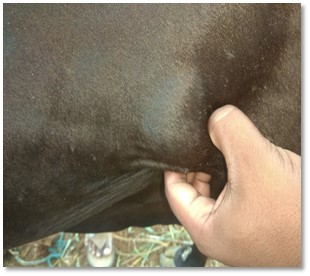 Swollen lymph node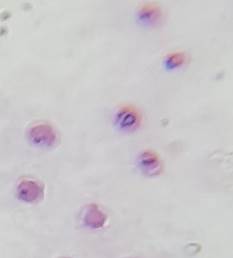 Babesia bigeminaSpeciesNo. of animals screenedNo. of animals positivePrevalence (%)Cattle5726711.71Buffalo692273.90Total1264947.43SpeciesCattle population Positive (%)Buffalo population Positive (%)Babesia24 (4.19)08 (1.15)Theileria26 (4.54)02 (0.28)Trypanosoma17 (2.97)17 (2.45)Total67 (11.71)27 (3.90)Sr. No.AgeNo. of Animals positivePercent positive11-3 year2526.592>3 year6973.40TotalTotal94100Sr. No.AgeNo.of animals positivePercent positive1Male2223.402Female7276.59TotalTotal94100Sr. No.Temp. rangeNo. of animals positivePercent positive1101-1032627.652>1034143.61TotalTotal94100Sr. No.Mucus membrane ColourNo. positivePercent positive1Normal055.312Pale4547.873Slight pale2627.654Congested1212.765Icteric066.38TotalTotal94100